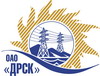 Открытое акционерное общество«Дальневосточная распределительная сетевая  компания»ПРОТОКОЛ ПЕРЕТОРЖКИПРЕДМЕТ ЗАКУПКИ: право заключения Договора на поставку продукции: «Разъединители» для нужд филиала ОАО «ДРСК» «Приморские электрические сети».	Закупка проводится согласно ГКПЗ 2014г. раздела  2.2.2 «Материалы ТПиР» № 2067 на основании указания ОАО «ДРСК» от  03.03.2014 г. № 39.Плановая стоимость закупки: 10 743 322,00 руб. без НДС.        ПРИСУТСТВОВАЛИ: два члена постоянно действующей Закупочной комиссии 2-го уровня. Информация о результатах вскрытия конвертов:Процедура переторжки была проведена в электронном сейфе ЭТП b2b-energo.Дата и время начала процедуры переторжки с предложениями участников: 29.04.2014 в 16:00 час. местного времениРЕШИЛИ:Утвердить протокол переторжки№ 174/МТПиР-Пг. Благовещенск________29.04.2014 г.Наименование и адрес участникаЦена, без НДС до переторжкиЦена без НДС после переторжкиЗАО "ГК "Электрощит"-ТМ Самара"8 044 000,007 672 100,00ЗАО "ДЭТК" 8 577 366,20Заявка не поступилаООО "ВЭО"9 166 562,007 237 223 ,59Ответственный секретарьТехнический секретарь_______________________________________________О.А. МоторинаГ.М. Терёшкина